UITSLAG 13-10-2018 19:37:42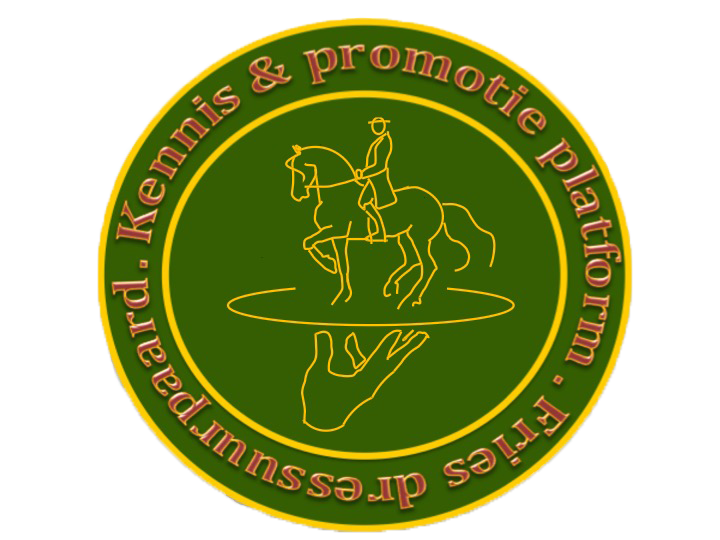 6 jarige paarden Ring 1Datum: 13-10-2018Aanvang: 16:30Jury bij C: Alberts, P.J.Jury bij H: Kloosterboer, J.E.Z1/P, proef 52 (15 combinaties)RangRuiterPaardprc.CHxq31Leonie EvinkMees 49772,27373,864 (1)70,682 (2)73,862Harmina HolwerdaMGPNGP Mario fan Bokkum70,90970,000 (3)71,818 (1)70,003Laura RolingOukje fan it Hiem DL67,95570,227 (2)65,682 (6)70,234Leonie EvinkMaximus af Abildgaard66,93267,045 (4)66,818 (4)67,055Afke WeidenaarMaile fan Klaeiterp66,36467,045 (5)65,682 (7)67,056Martha Van der MeulenStal de Merskens Marten66,02364,545 (6)67,500 (3)64,557Susan Bouwman - WindMarieke van de Egberdina Hoeve64,54564,318 (7)64,773 (8)64,328Akkelien De VriesNanning fan Hylpen64,43262,955 (9)65,909 (5)62,959Mark Van LeeuwenOlmo Fan S63,29563,409 (8)63,182 (10)63,4110Milou FaberStal Jede's Marije61,59161,136 (11)62,045 (11)61,1411Evelien Oostwal - BrouwerMaran61,36458,636 (14)64,091 (9)58,6412Rikke AndreassenNanne fan Hindrik's Hiem61,02360,682 (12)61,364 (13)60,6813Serana Van den Burgt - VisserFHS Mats60,34158,864 (13)61,818 (12)58,8614Amber HoogeveenMGPNGP Up To Date's Nina60,22761,818 (10)58,636 (14)61,8215Claudia Van den BrinkNyske Fan 't Hoogeland57,27356,591 (15)57,955 (15)56,59